CASAS Reading 183/184 Answer Sheet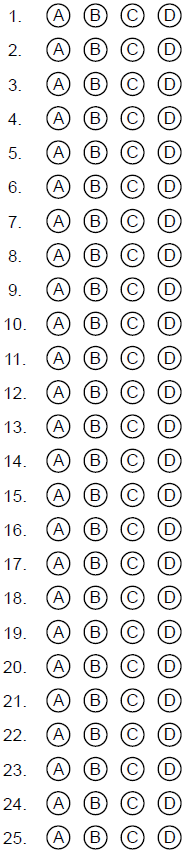 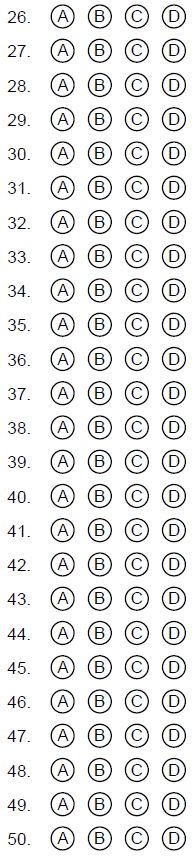 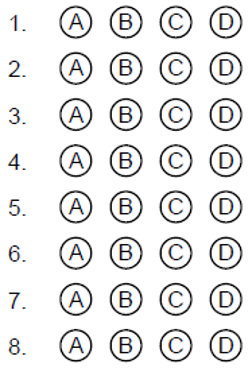 